MADONAS NOVADA PAŠVALDĪBA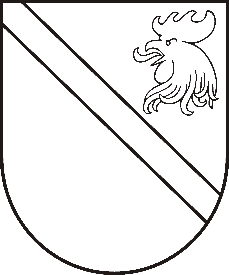 Reģ. Nr. Saieta laukums 1, Madona, Madonas novads, LV-4801 t. , e-pasts: dome@madona.lv APSTIPRINĀTIar Madonas novada pašvaldības domes20.11.2019. lēmumu Nr.536(protokols Nr.22, 4.p.)SAISTOŠIE NOTEIKUMI Nr.21“Grozījumi 27.09.2018. saistošajos noteikumos Nr.15 “Par Madonas novada pašvaldības sociālajiem pabalstiem”.Izdoti saskaņā ar likuma “Par pašvaldībām”43.panta 3.daļu un Ministru kabineta 01.10.2019. noteikumu Nr. 454”Grozījums Ministru kabineta  18.12.2012.noteikumos Nr. 913 “Noteikumi par garantēto minimālo ienākumu līmeni” 1.punktu. Veikt šādus grozījumus Madonas novada pašvaldības 27.09.2018. saistošajos noteikumos Nr. 15 “Par Madonas novada pašvaldības sociālajiem pabalstiem”: 1.16. punktu izteikt jaunā redakcijā “16.  Pašvaldībā noteiktais GMI  līmenis personai  ir 70 euro mēnesī”.2. punktā 9.1. skaitli “200” aizstāt ar “220”.Saistošie noteikumi stājas spēkā likuma “Par pašvaldībām”45.panta noteiktajā kārtībā.Domes priekšsēdētājs 				 				    Agris LungevičsPASKAIDROJUMA RAKSTSMadonas novada pašvaldības 2019.gada 20.novembra saistošajiem noteikumiem Nr.21 ‘’Grozījumi 27.09.2018.saistošajos noteikumos Nr.15 ‘’Par Madonas novada pašvaldības sociālajiem pabalstiem’’”2019.gada 20.novembrī								     MadonāDomes priekšsēdētājs 				 			                Agris LungevičsPaskaidrojumu
raksta sadaļasNorādāmā informācijaProjekta nepieciešamības pamatojums1.1. Pamatojoties uz Ministru kabineta 01.10.2019. noteikumu Nr. 454 ‘’Grozījums Ministru kabineta 18.12.2012.noteikumos Nr. 913 ‘’Noteikumi par garantēto minimālo ienākumu līmeni’’ 1.punktu1.2. Valstī oktobrī veikta pensiju indeksācija un liela daļa pašvaldības maznodrošināto saņēmēju skaits vairs neiekļausies ar iespēju saņemt statusu.Īss projekta satura izklāstsVeikt šādus grozījumus Madonas novada pašvaldības 27.09.2018. saistošajos noteikumos Nr.15 ‘’Par Madonas novada pašvaldības sociālajiem pabalstiem’’:16.punktu izteikt jaunā redakcijā ‘’16.Pašvaldībā noteiktais GMI līmenis personai ir 70 euro mēnesī’’;Punktā 9.1.skaitli ‘’200’’ aizstāt ar skaitli ‘’220’’.Informācija par plānoto projekta ietekmi uz pašvaldības budžetu Madonas novada iedzīvotājiem tiks sniegti atbilstoši iedzīvotāju vajadzībām, ievērojot Madonas novada pašvaldības budžeta iespējas.Informācija par plānoto projekta ietekmi uz uzņēmējdarbības vidi pašvaldības teritorijā Saistošie noteikumi šo jomu neskar.Informācija par administratīvajām procedūrām Privātpersonas Saistošo noteikumu normu piemērošanai (sociālo palīdzību saņemšanai) vēršas Madonas novada pašvaldības Sociālajā dienestā pēc savas dzīvesvietas.Līdzšinējās administratīvās procedūras Saistošie noteikumi nemaina.Informācija par konsultācijām ar privātpersonām Saistošo noteikumu projekts ar paskaidrojumu rakstu publicēts Madonas novada pašvaldības mājaslapā internetā.